Lakeside Charter Academy, in partnership with parents, will cultivate engaged learners through scholarship, leadership, and citizenship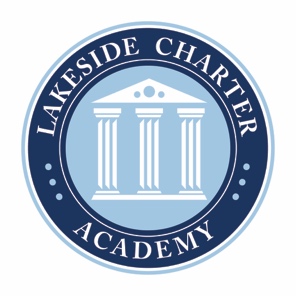 Agenda: Lakeside Charter AcademyApril 4, 2023 11amEmergency MeetingBoard of Directors MeetingLocation: Zoom Mtg 11amZoom https://us05web.zoom.us/s/89905508740?pwd=Sk5weEtseVNIVG83RnVJMFdJY2F2Zz09#successApril 4, 2023, | 11:02 AM ESTCall to Order - Taft Morley – Board MemberKelly Headd – Board MemberValerie Croce – Board MemberSusanne George – Business ManagerJim Montague – PrincipalAngela Hansen – Board MemberJason Guffey – Board MemberReading of Conflict of Interest StatementNo conflicts notedApproval of March 23, 2023 Minutes*Valerie  – Motions to ApproveKelly – SecondsMotion is approvedClosed Session* (11:07am – 11:54am)Convene in Closed Session pursuant to Section 143-318.11(6) of the North Carolina Statues. *Kelly – Motions to ApproveJason – SecondsMotion is approved and we moved into closed session at 11:07pmThe Personnel Exception – (a)(6)*Valerie – Motions to end closed sessionAngela – SecondsMotion is approved and we moved into open session at 11:54amAdjourned * – 11:55amAngela – Motions to adjournValerie – SecondsMotion is approved* Requires Board Action